MEETING EXPENSE VOUCHER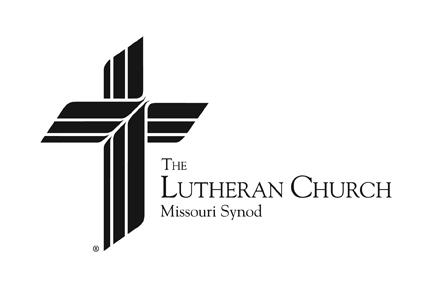 IOWA DISTRICT EASTCommittee/EventCommittee/EventCommittee/EventDateDateDateDateName:Name:  ___________   Miles @ $.53 = _____________    ___________   Miles @ $.53 = _____________    ___________   Miles @ $.53 = _____________    ___________   Miles @ $.53 = _____________    ___________   Miles @ $.53 = _____________    ___________   Miles @ $.53 = _____________  Address:Address:Meals/Other:City & ZIP:City & ZIP:Sub-Pay Amount:Sub-Pay Amount:Sub-Pay Amount:Sub-Pay Amount:School/Preschool:School/Preschool:School/Preschool:School/Preschool:Please contribute this amount to District Missions on my behalf.Please contribute this amount to District Missions on my behalf.Please contribute this amount to District Missions on my behalf.TOTAL EXPENSE:TOTAL EXPENSE:TOTAL EXPENSE:Name:Name:  ___________   Miles @ $.53 = _____________    ___________   Miles @ $.53 = _____________    ___________   Miles @ $.53 = _____________    ___________   Miles @ $.53 = _____________    ___________   Miles @ $.53 = _____________    ___________   Miles @ $.53 = _____________  Address:Address:Meals/Other:City & ZIP:City & ZIP:Sub-Pay Amount:Sub-Pay Amount:Sub-Pay Amount:Sub-Pay Amount:School/Preschool:School/Preschool:School/Preschool:School/Preschool:Please contribute this amount to District Missions on my behalf.Please contribute this amount to District Missions on my behalf.Please contribute this amount to District Missions on my behalf.TOTAL EXPENSE:TOTAL EXPENSE:TOTAL EXPENSE:Name:Name:  ____________   Miles @ $.53 = ____________    ____________   Miles @ $.53 = ____________    ____________   Miles @ $.53 = ____________    ____________   Miles @ $.53 = ____________    ____________   Miles @ $.53 = ____________    ____________   Miles @ $.53 = ____________  Address:Address:Meals/Other:City & ZIP:City & ZIP:Sub-Pay Amount:Sub-Pay Amount:Sub-Pay Amount:Sub-Pay Amount:School/Preschool:School/Preschool:School/Preschool:School/Preschool:School/Preschool:Please contribute this amount to District Missions on my behalf.Please contribute this amount to District Missions on my behalf.Please contribute this amount to District Missions on my behalf.TOTAL EXPENSE:TOTAL EXPENSE:TOTAL EXPENSE:Name:Name:  ____________   Miles @ $.53 = ____________    ____________   Miles @ $.53 = ____________    ____________   Miles @ $.53 = ____________    ____________   Miles @ $.53 = ____________    ____________   Miles @ $.53 = ____________    ____________   Miles @ $.53 = ____________  Address:Address:Meals/Other:City & ZIP:City & ZIP:Sub-Pay Amount:Sub-Pay Amount:Sub-Pay Amount:Sub-Pay Amount:School/Preschool:School/Preschool:School/Preschool:School/Preschool:Please contribute this amount to District Missions on my behalf.Please contribute this amount to District Missions on my behalf.Please contribute this amount to District Missions on my behalf.TOTAL EXPENSE:TOTAL EXPENSE:TOTAL EXPENSE:Charge to the account of:Charge to the account of:TOTAL:TOTAL:IDE Committee Representative SignatureIDE Committee Representative SignatureTitleTitleApproved:District PresidentDistrict President